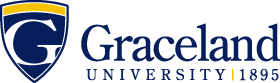 2017-2018Bachelor of Arts (B.A.) Degree: Health & Coaching (K-12 Teaching Endorsement and Coaching Authorization)Graceland’s teacher education program is noted for excellence in providing a technology emphasis, psychological and sociological foundations, and learning theory.  Beginning in the sophomore year, course work is balanced by extensive field experiences in both public and private schools. 
 Name:       ID:     Bachelor of Arts (B.A.) Degree: Health & Coaching (K-12 Teaching Endorsement and Coaching Authorization)Graceland’s teacher education program is noted for excellence in providing a technology emphasis, psychological and sociological foundations, and learning theory.  Beginning in the sophomore year, course work is balanced by extensive field experiences in both public and private schools. 
 Name:       ID:     Bachelor of Arts (B.A.) Degree: Health & Coaching (K-12 Teaching Endorsement and Coaching Authorization)Graceland’s teacher education program is noted for excellence in providing a technology emphasis, psychological and sociological foundations, and learning theory.  Beginning in the sophomore year, course work is balanced by extensive field experiences in both public and private schools. 
 Name:       ID:     Bachelor of Arts (B.A.) Degree: Health & Coaching (K-12 Teaching Endorsement and Coaching Authorization)Graceland’s teacher education program is noted for excellence in providing a technology emphasis, psychological and sociological foundations, and learning theory.  Beginning in the sophomore year, course work is balanced by extensive field experiences in both public and private schools. 
 Name:       ID:     Bachelor of Arts (B.A.) Degree: Health & Coaching (K-12 Teaching Endorsement and Coaching Authorization)Graceland’s teacher education program is noted for excellence in providing a technology emphasis, psychological and sociological foundations, and learning theory.  Beginning in the sophomore year, course work is balanced by extensive field experiences in both public and private schools. 
 Name:       ID:     Bachelor of Arts (B.A.) Degree: Health & Coaching (K-12 Teaching Endorsement and Coaching Authorization)Graceland’s teacher education program is noted for excellence in providing a technology emphasis, psychological and sociological foundations, and learning theory.  Beginning in the sophomore year, course work is balanced by extensive field experiences in both public and private schools. 
 Name:       ID:     Bachelor of Arts (B.A.) Degree: Health & Coaching (K-12 Teaching Endorsement and Coaching Authorization)Graceland’s teacher education program is noted for excellence in providing a technology emphasis, psychological and sociological foundations, and learning theory.  Beginning in the sophomore year, course work is balanced by extensive field experiences in both public and private schools. 
 Name:       ID:     Bachelor of Arts (B.A.) Degree: Health & Coaching (K-12 Teaching Endorsement and Coaching Authorization)Graceland’s teacher education program is noted for excellence in providing a technology emphasis, psychological and sociological foundations, and learning theory.  Beginning in the sophomore year, course work is balanced by extensive field experiences in both public and private schools. 
 Name:       ID:     Courses in BOLD are required by this majorCourses in regular type are to fulfill essential learning requirements and DO NOT have to be taken the specific semester stated.Courses in ITALIC are strongly recommended+denotes courses offered only every other yearALSO REQUIRED FOR GRADUATION120 credit hours39 Upper division credits2.75 GPACompletion of all major & essential learning requirementsBachelor of Arts (B.A.) Degree: Health & Coaching (K-12 Teaching Endorsement and Coaching Authorization)Graceland’s teacher education program is noted for excellence in providing a technology emphasis, psychological and sociological foundations, and learning theory.  Beginning in the sophomore year, course work is balanced by extensive field experiences in both public and private schools. 
 Name:       ID:     Bachelor of Arts (B.A.) Degree: Health & Coaching (K-12 Teaching Endorsement and Coaching Authorization)Graceland’s teacher education program is noted for excellence in providing a technology emphasis, psychological and sociological foundations, and learning theory.  Beginning in the sophomore year, course work is balanced by extensive field experiences in both public and private schools. 
 Name:       ID:     Bachelor of Arts (B.A.) Degree: Health & Coaching (K-12 Teaching Endorsement and Coaching Authorization)Graceland’s teacher education program is noted for excellence in providing a technology emphasis, psychological and sociological foundations, and learning theory.  Beginning in the sophomore year, course work is balanced by extensive field experiences in both public and private schools. 
 Name:       ID:     Bachelor of Arts (B.A.) Degree: Health & Coaching (K-12 Teaching Endorsement and Coaching Authorization)Graceland’s teacher education program is noted for excellence in providing a technology emphasis, psychological and sociological foundations, and learning theory.  Beginning in the sophomore year, course work is balanced by extensive field experiences in both public and private schools. 
 Name:       ID:     Bachelor of Arts (B.A.) Degree: Health & Coaching (K-12 Teaching Endorsement and Coaching Authorization)Graceland’s teacher education program is noted for excellence in providing a technology emphasis, psychological and sociological foundations, and learning theory.  Beginning in the sophomore year, course work is balanced by extensive field experiences in both public and private schools. 
 Name:       ID:     Bachelor of Arts (B.A.) Degree: Health & Coaching (K-12 Teaching Endorsement and Coaching Authorization)Graceland’s teacher education program is noted for excellence in providing a technology emphasis, psychological and sociological foundations, and learning theory.  Beginning in the sophomore year, course work is balanced by extensive field experiences in both public and private schools. 
 Name:       ID:     Bachelor of Arts (B.A.) Degree: Health & Coaching (K-12 Teaching Endorsement and Coaching Authorization)Graceland’s teacher education program is noted for excellence in providing a technology emphasis, psychological and sociological foundations, and learning theory.  Beginning in the sophomore year, course work is balanced by extensive field experiences in both public and private schools. 
 Name:       ID:     Bachelor of Arts (B.A.) Degree: Health & Coaching (K-12 Teaching Endorsement and Coaching Authorization)Graceland’s teacher education program is noted for excellence in providing a technology emphasis, psychological and sociological foundations, and learning theory.  Beginning in the sophomore year, course work is balanced by extensive field experiences in both public and private schools. 
 Name:       ID:     Courses in BOLD are required by this majorCourses in regular type are to fulfill essential learning requirements and DO NOT have to be taken the specific semester stated.Courses in ITALIC are strongly recommended+denotes courses offered only every other yearALSO REQUIRED FOR GRADUATION120 credit hours39 Upper division credits2.75 GPACompletion of all major & essential learning requirementsFirst Year FallLOGoalSem HoursDate MetFirst Year SpringLO GoalSem HoursDate MetCourses in BOLD are required by this majorCourses in regular type are to fulfill essential learning requirements and DO NOT have to be taken the specific semester stated.Courses in ITALIC are strongly recommended+denotes courses offered only every other yearALSO REQUIRED FOR GRADUATION120 credit hours39 Upper division credits2.75 GPACompletion of all major & essential learning requirementsINTD1100 Critical Thinking Lib Arts-Sciences23PSYC2250 Dev Psych5c3Courses in BOLD are required by this majorCourses in regular type are to fulfill essential learning requirements and DO NOT have to be taken the specific semester stated.Courses in ITALIC are strongly recommended+denotes courses offered only every other yearALSO REQUIRED FOR GRADUATION120 credit hours39 Upper division credits2.75 GPACompletion of all major & essential learning requirementsENGL1100 Discourse I ORENGL1120 Honors Discourse I1a3ENGL2100 Discourse II ORENGL2120 Honors Discourse II1b3Courses in BOLD are required by this majorCourses in regular type are to fulfill essential learning requirements and DO NOT have to be taken the specific semester stated.Courses in ITALIC are strongly recommended+denotes courses offered only every other yearALSO REQUIRED FOR GRADUATION120 credit hours39 Upper division credits2.75 GPACompletion of all major & essential learning requirementsENGL1100 Discourse I ORENGL1120 Honors Discourse I1a3Histories5d3Courses in BOLD are required by this majorCourses in regular type are to fulfill essential learning requirements and DO NOT have to be taken the specific semester stated.Courses in ITALIC are strongly recommended+denotes courses offered only every other yearALSO REQUIRED FOR GRADUATION120 credit hours39 Upper division credits2.75 GPACompletion of all major & essential learning requirementsMathematics      6b3HLTH2200 Contemp. Issues in Health 2Courses in BOLD are required by this majorCourses in regular type are to fulfill essential learning requirements and DO NOT have to be taken the specific semester stated.Courses in ITALIC are strongly recommended+denotes courses offered only every other yearALSO REQUIRED FOR GRADUATION120 credit hours39 Upper division credits2.75 GPACompletion of all major & essential learning requirementsPSYC1300 Intro to Psych5c3ATHL3100 Prevention and Care of Athletic Injuries3Courses in BOLD are required by this majorCourses in regular type are to fulfill essential learning requirements and DO NOT have to be taken the specific semester stated.Courses in ITALIC are strongly recommended+denotes courses offered only every other yearALSO REQUIRED FOR GRADUATION120 credit hours39 Upper division credits2.75 GPACompletion of all major & essential learning requirementsScience      6a3Mathematics      6b3Courses in BOLD are required by this majorCourses in regular type are to fulfill essential learning requirements and DO NOT have to be taken the specific semester stated.Courses in ITALIC are strongly recommended+denotes courses offered only every other yearALSO REQUIRED FOR GRADUATION120 credit hours39 Upper division credits2.75 GPACompletion of all major & essential learning requirementsTotal Hours15Total Hours17Courses in BOLD are required by this majorCourses in regular type are to fulfill essential learning requirements and DO NOT have to be taken the specific semester stated.Courses in ITALIC are strongly recommended+denotes courses offered only every other yearALSO REQUIRED FOR GRADUATION120 credit hours39 Upper division credits2.75 GPACompletion of all major & essential learning requirementsNotes:      Notes:      Notes:      Notes:      Notes:      Notes:      Notes:      Notes:      Courses in BOLD are required by this majorCourses in regular type are to fulfill essential learning requirements and DO NOT have to be taken the specific semester stated.Courses in ITALIC are strongly recommended+denotes courses offered only every other yearALSO REQUIRED FOR GRADUATION120 credit hours39 Upper division credits2.75 GPACompletion of all major & essential learning requirementsSecond Year FallLOGoalSemHoursDate MetSecond Year SpringLOGoalSem HoursDate MetCourses in BOLD are required by this majorCourses in regular type are to fulfill essential learning requirements and DO NOT have to be taken the specific semester stated.Courses in ITALIC are strongly recommended+denotes courses offered only every other yearALSO REQUIRED FOR GRADUATION120 credit hours39 Upper division credits2.75 GPACompletion of all major & essential learning requirementsBIOL2300 Anat. & Phys. I1a3BIOL2560 Nutrition3Courses in BOLD are required by this majorCourses in regular type are to fulfill essential learning requirements and DO NOT have to be taken the specific semester stated.Courses in ITALIC are strongly recommended+denotes courses offered only every other yearALSO REQUIRED FOR GRADUATION120 credit hours39 Upper division credits2.75 GPACompletion of all major & essential learning requirementsEDUC1400 Intro to Ed.  3HLTH3120 Human Sexuality3Courses in BOLD are required by this majorCourses in regular type are to fulfill essential learning requirements and DO NOT have to be taken the specific semester stated.Courses in ITALIC are strongly recommended+denotes courses offered only every other yearALSO REQUIRED FOR GRADUATION120 credit hours39 Upper division credits2.75 GPACompletion of all major & essential learning requirementsEDUC1410 Clinical Experience Lab.1HLTH3120 Human Sexuality3Courses in BOLD are required by this majorCourses in regular type are to fulfill essential learning requirements and DO NOT have to be taken the specific semester stated.Courses in ITALIC are strongly recommended+denotes courses offered only every other yearALSO REQUIRED FOR GRADUATION120 credit hours39 Upper division credits2.75 GPACompletion of all major & essential learning requirementsHLTH2400 Children’s Health and Development3Humanities5b3Courses in BOLD are required by this majorCourses in regular type are to fulfill essential learning requirements and DO NOT have to be taken the specific semester stated.Courses in ITALIC are strongly recommended+denotes courses offered only every other yearALSO REQUIRED FOR GRADUATION120 credit hours39 Upper division credits2.75 GPACompletion of all major & essential learning requirementsHLTH2410 Children’s Health and Development – K-8 H&PE Methods Lab1EDUC2420 Teacher Ed Ent. Wkshp*0Courses in BOLD are required by this majorCourses in regular type are to fulfill essential learning requirements and DO NOT have to be taken the specific semester stated.Courses in ITALIC are strongly recommended+denotes courses offered only every other yearALSO REQUIRED FOR GRADUATION120 credit hours39 Upper division credits2.75 GPACompletion of all major & essential learning requirementsSOCI2320 Marriage & Family3HLTH3100 Drugs Education and Behavior3Courses in BOLD are required by this majorCourses in regular type are to fulfill essential learning requirements and DO NOT have to be taken the specific semester stated.Courses in ITALIC are strongly recommended+denotes courses offered only every other yearALSO REQUIRED FOR GRADUATION120 credit hours39 Upper division credits2.75 GPACompletion of all major & essential learning requirementsGlobal Learning      43Courses in BOLD are required by this majorCourses in regular type are to fulfill essential learning requirements and DO NOT have to be taken the specific semester stated.Courses in ITALIC are strongly recommended+denotes courses offered only every other yearALSO REQUIRED FOR GRADUATION120 credit hours39 Upper division credits2.75 GPACompletion of all major & essential learning requirementsTotal Hours17Total Hours12Courses in BOLD are required by this majorCourses in regular type are to fulfill essential learning requirements and DO NOT have to be taken the specific semester stated.Courses in ITALIC are strongly recommended+denotes courses offered only every other yearALSO REQUIRED FOR GRADUATION120 credit hours39 Upper division credits2.75 GPACompletion of all major & essential learning requirementsNotes:  *Apply to the Teacher Education Program during EDUC2420 Teacher Education Entry Workshop.  **HLTH3200 Community Health summer online or 3rd year spring       Notes:  *Apply to the Teacher Education Program during EDUC2420 Teacher Education Entry Workshop.  **HLTH3200 Community Health summer online or 3rd year spring       Notes:  *Apply to the Teacher Education Program during EDUC2420 Teacher Education Entry Workshop.  **HLTH3200 Community Health summer online or 3rd year spring       Notes:  *Apply to the Teacher Education Program during EDUC2420 Teacher Education Entry Workshop.  **HLTH3200 Community Health summer online or 3rd year spring       Notes:  *Apply to the Teacher Education Program during EDUC2420 Teacher Education Entry Workshop.  **HLTH3200 Community Health summer online or 3rd year spring       Notes:  *Apply to the Teacher Education Program during EDUC2420 Teacher Education Entry Workshop.  **HLTH3200 Community Health summer online or 3rd year spring       Notes:  *Apply to the Teacher Education Program during EDUC2420 Teacher Education Entry Workshop.  **HLTH3200 Community Health summer online or 3rd year spring       Notes:  *Apply to the Teacher Education Program during EDUC2420 Teacher Education Entry Workshop.  **HLTH3200 Community Health summer online or 3rd year spring       Courses in BOLD are required by this majorCourses in regular type are to fulfill essential learning requirements and DO NOT have to be taken the specific semester stated.Courses in ITALIC are strongly recommended+denotes courses offered only every other yearALSO REQUIRED FOR GRADUATION120 credit hours39 Upper division credits2.75 GPACompletion of all major & essential learning requirementsThird Year Fall(check your degree audit!)LO GoalSemHoursDate MetThird Year SpringLOGoalSem HoursDate MetCourses in BOLD are required by this majorCourses in regular type are to fulfill essential learning requirements and DO NOT have to be taken the specific semester stated.Courses in ITALIC are strongly recommended+denotes courses offered only every other yearALSO REQUIRED FOR GRADUATION120 credit hours39 Upper division credits2.75 GPACompletion of all major & essential learning requirementsEDUC3580 Psych of Except Child3HMSC4900 Research I2Courses in BOLD are required by this majorCourses in regular type are to fulfill essential learning requirements and DO NOT have to be taken the specific semester stated.Courses in ITALIC are strongly recommended+denotes courses offered only every other yearALSO REQUIRED FOR GRADUATION120 credit hours39 Upper division credits2.75 GPACompletion of all major & essential learning requirementsEDUC3590 Ed. Psych & Measurement3PHED3333 Methods & Assessment Teaching 5-12 HPE4Courses in BOLD are required by this majorCourses in regular type are to fulfill essential learning requirements and DO NOT have to be taken the specific semester stated.Courses in ITALIC are strongly recommended+denotes courses offered only every other yearALSO REQUIRED FOR GRADUATION120 credit hours39 Upper division credits2.75 GPACompletion of all major & essential learning requirementsEDUC3100 Human Relations for Educ.33HLTH3200 Community Health (or 2nd year summer)**3Courses in BOLD are required by this majorCourses in regular type are to fulfill essential learning requirements and DO NOT have to be taken the specific semester stated.Courses in ITALIC are strongly recommended+denotes courses offered only every other yearALSO REQUIRED FOR GRADUATION120 credit hours39 Upper division credits2.75 GPACompletion of all major & essential learning requirementsHLTH1100 First Aid or PHED0610***1HLTH3900 Advanced Topics in Health3Courses in BOLD are required by this majorCourses in regular type are to fulfill essential learning requirements and DO NOT have to be taken the specific semester stated.Courses in ITALIC are strongly recommended+denotes courses offered only every other yearALSO REQUIRED FOR GRADUATION120 credit hours39 Upper division credits2.75 GPACompletion of all major & essential learning requirementsArts5a3EDUC3520 Sec. Methods & Cont Rdg3Courses in BOLD are required by this majorCourses in regular type are to fulfill essential learning requirements and DO NOT have to be taken the specific semester stated.Courses in ITALIC are strongly recommended+denotes courses offered only every other yearALSO REQUIRED FOR GRADUATION120 credit hours39 Upper division credits2.75 GPACompletion of all major & essential learning requirementsHLTH3300 Theory & Practice of Safety (even fall)3PHED3410 Theory of Coaching1Courses in BOLD are required by this majorCourses in regular type are to fulfill essential learning requirements and DO NOT have to be taken the specific semester stated.Courses in ITALIC are strongly recommended+denotes courses offered only every other yearALSO REQUIRED FOR GRADUATION120 credit hours39 Upper division credits2.75 GPACompletion of all major & essential learning requirementsTotal Hours16Total Hours16Courses in BOLD are required by this majorCourses in regular type are to fulfill essential learning requirements and DO NOT have to be taken the specific semester stated.Courses in ITALIC are strongly recommended+denotes courses offered only every other yearALSO REQUIRED FOR GRADUATION120 credit hours39 Upper division credits2.75 GPACompletion of all major & essential learning requirementsNotes: ***ARC First Aid Card & CPR Card will substitute for this requirement providing it is approved by the Health & Movement Science Division.       Notes: ***ARC First Aid Card & CPR Card will substitute for this requirement providing it is approved by the Health & Movement Science Division.       Notes: ***ARC First Aid Card & CPR Card will substitute for this requirement providing it is approved by the Health & Movement Science Division.       Notes: ***ARC First Aid Card & CPR Card will substitute for this requirement providing it is approved by the Health & Movement Science Division.       Notes: ***ARC First Aid Card & CPR Card will substitute for this requirement providing it is approved by the Health & Movement Science Division.       Notes: ***ARC First Aid Card & CPR Card will substitute for this requirement providing it is approved by the Health & Movement Science Division.       Notes: ***ARC First Aid Card & CPR Card will substitute for this requirement providing it is approved by the Health & Movement Science Division.       Notes: ***ARC First Aid Card & CPR Card will substitute for this requirement providing it is approved by the Health & Movement Science Division.       Courses in BOLD are required by this majorCourses in regular type are to fulfill essential learning requirements and DO NOT have to be taken the specific semester stated.Courses in ITALIC are strongly recommended+denotes courses offered only every other yearALSO REQUIRED FOR GRADUATION120 credit hours39 Upper division credits2.75 GPACompletion of all major & essential learning requirementsFourth Year Fall(apply for graduation!)LOGoalSemHoursDate MetFourth Year SpringLOGoalSem HoursDate MetCourses in BOLD are required by this majorCourses in regular type are to fulfill essential learning requirements and DO NOT have to be taken the specific semester stated.Courses in ITALIC are strongly recommended+denotes courses offered only every other yearALSO REQUIRED FOR GRADUATION120 credit hours39 Upper division credits2.75 GPACompletion of all major & essential learning requirementsENGL3100 Discourse III1c3EDUC3730 Comb. Educ. Practicum2Courses in BOLD are required by this majorCourses in regular type are to fulfill essential learning requirements and DO NOT have to be taken the specific semester stated.Courses in ITALIC are strongly recommended+denotes courses offered only every other yearALSO REQUIRED FOR GRADUATION120 credit hours39 Upper division credits2.75 GPACompletion of all major & essential learning requirementsHMSC4910 Research II1EDUC4450 Comb. Student Teaching14Courses in BOLD are required by this majorCourses in regular type are to fulfill essential learning requirements and DO NOT have to be taken the specific semester stated.Courses in ITALIC are strongly recommended+denotes courses offered only every other yearALSO REQUIRED FOR GRADUATION120 credit hours39 Upper division credits2.75 GPACompletion of all major & essential learning requirementsEDUC4100 LEP3Courses in BOLD are required by this majorCourses in regular type are to fulfill essential learning requirements and DO NOT have to be taken the specific semester stated.Courses in ITALIC are strongly recommended+denotes courses offered only every other yearALSO REQUIRED FOR GRADUATION120 credit hours39 Upper division credits2.75 GPACompletion of all major & essential learning requirementsEDUC4230 Classroom Mgt.3Courses in BOLD are required by this majorCourses in regular type are to fulfill essential learning requirements and DO NOT have to be taken the specific semester stated.Courses in ITALIC are strongly recommended+denotes courses offered only every other yearALSO REQUIRED FOR GRADUATION120 credit hours39 Upper division credits2.75 GPACompletion of all major & essential learning requirementsHMSC4320 Organizational Administration and Policy Analysis3Courses in BOLD are required by this majorCourses in regular type are to fulfill essential learning requirements and DO NOT have to be taken the specific semester stated.Courses in ITALIC are strongly recommended+denotes courses offered only every other yearALSO REQUIRED FOR GRADUATION120 credit hours39 Upper division credits2.75 GPACompletion of all major & essential learning requirementsPHED/RECR3430 Adaptive Physical Educ.3Courses in BOLD are required by this majorCourses in regular type are to fulfill essential learning requirements and DO NOT have to be taken the specific semester stated.Courses in ITALIC are strongly recommended+denotes courses offered only every other yearALSO REQUIRED FOR GRADUATION120 credit hours39 Upper division credits2.75 GPACompletion of all major & essential learning requirementsTotal Hours16Total Hours14Courses in BOLD are required by this majorCourses in regular type are to fulfill essential learning requirements and DO NOT have to be taken the specific semester stated.Courses in ITALIC are strongly recommended+denotes courses offered only every other yearALSO REQUIRED FOR GRADUATION120 credit hours39 Upper division credits2.75 GPACompletion of all major & essential learning requirementsNotes: EDUC3730 Combination Education Practicum will need to be taken the two weeks immediately prior to student teaching.      Notes: EDUC3730 Combination Education Practicum will need to be taken the two weeks immediately prior to student teaching.      Notes: EDUC3730 Combination Education Practicum will need to be taken the two weeks immediately prior to student teaching.      Notes: EDUC3730 Combination Education Practicum will need to be taken the two weeks immediately prior to student teaching.      Notes: EDUC3730 Combination Education Practicum will need to be taken the two weeks immediately prior to student teaching.      Notes: EDUC3730 Combination Education Practicum will need to be taken the two weeks immediately prior to student teaching.      Notes: EDUC3730 Combination Education Practicum will need to be taken the two weeks immediately prior to student teaching.      Notes: EDUC3730 Combination Education Practicum will need to be taken the two weeks immediately prior to student teaching.      Updated:8/15/17Notes: EDUC3730 Combination Education Practicum will need to be taken the two weeks immediately prior to student teaching.      Notes: EDUC3730 Combination Education Practicum will need to be taken the two weeks immediately prior to student teaching.      Notes: EDUC3730 Combination Education Practicum will need to be taken the two weeks immediately prior to student teaching.      Notes: EDUC3730 Combination Education Practicum will need to be taken the two weeks immediately prior to student teaching.      Notes: EDUC3730 Combination Education Practicum will need to be taken the two weeks immediately prior to student teaching.      Notes: EDUC3730 Combination Education Practicum will need to be taken the two weeks immediately prior to student teaching.      Notes: EDUC3730 Combination Education Practicum will need to be taken the two weeks immediately prior to student teaching.      Notes: EDUC3730 Combination Education Practicum will need to be taken the two weeks immediately prior to student teaching.      Updated:8/15/17DISCLAIMER:  These plans are to be used as guides only and are subject to changes in curriculum requirements. Refer to your Graceland Catalog for complete and accurate information. The student has the ultimate responsibility for scheduling and meeting the graduation requirements.DISCLAIMER:  These plans are to be used as guides only and are subject to changes in curriculum requirements. Refer to your Graceland Catalog for complete and accurate information. The student has the ultimate responsibility for scheduling and meeting the graduation requirements.DISCLAIMER:  These plans are to be used as guides only and are subject to changes in curriculum requirements. Refer to your Graceland Catalog for complete and accurate information. The student has the ultimate responsibility for scheduling and meeting the graduation requirements.DISCLAIMER:  These plans are to be used as guides only and are subject to changes in curriculum requirements. Refer to your Graceland Catalog for complete and accurate information. The student has the ultimate responsibility for scheduling and meeting the graduation requirements.DISCLAIMER:  These plans are to be used as guides only and are subject to changes in curriculum requirements. Refer to your Graceland Catalog for complete and accurate information. The student has the ultimate responsibility for scheduling and meeting the graduation requirements.DISCLAIMER:  These plans are to be used as guides only and are subject to changes in curriculum requirements. Refer to your Graceland Catalog for complete and accurate information. The student has the ultimate responsibility for scheduling and meeting the graduation requirements.DISCLAIMER:  These plans are to be used as guides only and are subject to changes in curriculum requirements. Refer to your Graceland Catalog for complete and accurate information. The student has the ultimate responsibility for scheduling and meeting the graduation requirements.DISCLAIMER:  These plans are to be used as guides only and are subject to changes in curriculum requirements. Refer to your Graceland Catalog for complete and accurate information. The student has the ultimate responsibility for scheduling and meeting the graduation requirements.